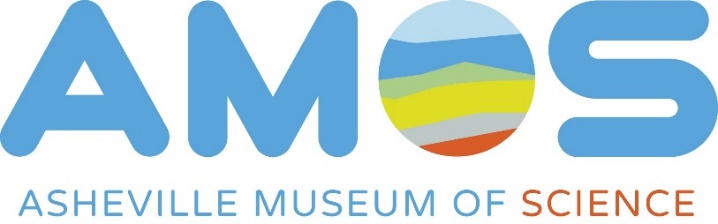 Summer Science Camp Confidential Scholarship Application (2018)The 2018 Summer Science Camp scholarship fund is provided by a Duke Energy Foundation grant. Scholarship opportunities are limited and recipients are selected based on a needs basis. The first round of scholarship applications is due by midnight on April 16th, with scholarships being awarded by April 24th. If all scholarship positions are not filled by April 24th, there is potential for a second round to follow. Information included on this application will be kept confidential, to be viewed only by the AMOS scholarship selection committee.Camper InformationChild’s Name: __________________________		Rising Grade Level: _______________________Current School Attending: _______________________________________________________________Family’s InformationAddress: _______________________	City: _________________	Zip Code: ______________Parent/Legal Guardian Name: ___________________________		Phone #: __________________________E-mail: ____________________________________________________Employer: _________________________________________________Parent Name # 2 (optional): _________________________		Phone #: __________________________E-mail: ____________________________________________________Employer: _________________________________________________Number of People in Household: ____________Eligibility CriteriaTotal Household Work Income:  $ _______________ Circle One: Annual/Monthly/WeeklyExplain your reasons for applying for a scholarship, with emphasis on your current hardship, financial situation, and needs of your child:________________________________________________________________________________________________________________________________________________________________________________________________________________________________________________________________________________________________________________________________________________________________________________________________________________________________________________________________________________________________________________________________________________________________________________________________________________________________________________________________________________________________________Camp PreferencesPlease rank your top three choices from our 2018 summer camp options____________________________________________________________________________________________________________________________________________________________Half-Day Camps: Rising K-2nd Grade Students	Young Inventors: June 18-22, 2018Young Inventors: July 9-13, 2018	STEM Camp: July 25-29, 2018STEM Camp: July 16-20, 2018	Full-Day Camps: Rising 2-7th Grade StudentsEngineering Exploration: June 18-22, 2018	Space Investigators: June 25-29, 2018	Earth Ambassadors: July 9-13, 2018	Makers Unite: July 16-20, 2018